ΠΑΓΚΥΠΡΙΟΣ ΔΙΚΗΓΟΡΙΚΟΣ ΣΥΛΛΟΓΟΣ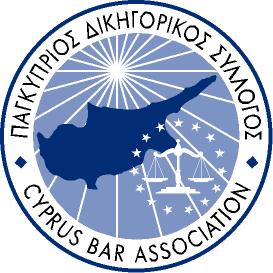 Φλωρίνης 11, Γραφείο 101, 1ος Όροφος, 1065 Λευκωσία,Τ.Θ. 21446, 1508– ΚΥΠΡΟΣΤηλ: +357 22873300, Φαξ: +357 22873013Email: amldep@cybar.org.cywww.cyprusbarassociation.orgΑΝΑΚΟΙΝΩΣΗΟ Παγκύπριος Δικηγορικός Σύλλογος ενημερώνει τα μέλη του σχετικά με τα πιο κάτω:Αναθεωρημένη  λίστα της ΕΕ για τις τρίτες χώρες υψηλού κινδύνου της Ε.Ε, ημερομηνίας 07 Μαΐου 2020https://eur-lex.europa.eu/legal-content/EN/TXT/?uri=celex:32020R0855Σημείωση: στις 07 Μαΐου 2020 αποφασίστηκε ότι η προσθήκη των πιο κάτω χωρών, Μπαχάμες, Μπαρμπέιντος, Μποτσουάνα, Καμπότζη, Γκάνα, Τζαμάικα, Μαυρίκιος, Μογγολία, Μυανμάρ, Νικαράγουα, Παναμάς και Ζιμπάμπουε, θα ισχύσει από την 1ην Οκτωβρίου 2020Αναθεωρημένη λίστα της ΕΕ αναφορικά με τις μη συνεργάσιμες περιοχές φορολογικής  δικαιοδοσίας, ημερομηνίας 18 Φεβρουαρίου 2020 (EUTaxList) https://ec.europa.eu/taxation_customs/tax-common-eu-list_enΑναθεωρημένη λίστα μη συνεργάσιμων και άλλων δικαιοδοσιών υπό παρακολούθηση του Financial Action Task Force (FATF), ημερομηνίας 30 Ιουνίου 2020http://www.fatf-gafi.org/publications/high-risk-and-other-monitored-jurisdictions/documents/call-for-action-june-2020.htmlhttp://www.fatf-gafi.org/publications/high-risk-and-other-monitored-jurisdictions/documents/increased-monitoring-june-2020.htmlΣτον παρακάτω πίνακα θα βρείτε τον ενοποιημένο κατάλογο των χωρών υψηλού κινδύνου και άλλων δικαιοδοσιών:Πίνακας 1: Ενοποιημένος κατάλογος χωρών υψηλού κινδύνου και άλλων δικαιοδοσιώνΚαλούνται όλα τα μέλη του ΠΔΣ όπως λαμβάνουν υπόψιν τους τις πιο πάνω λίστες κατά την εφαρμογή των διαδικασιών και μέτρων δέουσας επιμέλειας γενικότερα και ειδικότερα κατά τον καθορισμό της Πολιτικής Αποδοχής Πελατών και Αξιολόγησης του Κινδύνου των πελατών τους. Οι πιο πάνω λίστες τροποποιούνται ανά τακτά χρονικά διαστήματα και υποχρεούστε όπως παρακολουθείτε και εφαρμόζετε οποιεσδήποτε μελλοντικές αναθεωρήσεις. Παγκύπριος Δικηγορικός Σύλλογος17 Ιουλίου 2020A/AΧΩΡΕΣ/COUNTRIESΕΕ – ΥΨΗΛΟΥ ΡΙΣΚΟΥ/EU HIGH RISK FATF – ΜΗ ΣΥΝΕΡΓΑΣΙΜΕΣ/FATF 
NON-COOPEE ΦΟΡΟΣ – ΜΑΥΡΗ ΛΙΣΤΑ/EU TAX  BLACK LIST1ΑΛΒΑΝΙΑ/ALBANIA×2ΑΜΕΡΙΚΑΝΙΚΗ ΣΑΜΟΑ/AMERICAN SAMOA×3ΑΜΕΡΙΚΑΝΙΚΟΙ ΠΑΡΘΕΝΟΙ ΝΗΣΟΙ/US VIRGIN ISLANDS×4ΑΦΓΑΝΙΣΤΑΝ/AFGHANISTAN×5ΒΑΝΟΥΑΤΟΥ/VANUATU××6ΒΟΡΕΙΑ ΚΟΡΕΑ/DEMOCRATIC PEOPLE'S REPUBLIC OF KOREA×7ΓΚΑΝΑ/GHANA×8ΓΚΟΥΑΜ/GUAM×9ΖΙΜΠΑΠΟΥΕ/ZIMBABWE×10ΙΡΑΚ/IRAQ×11ΙΡΑΝ/IRAN××12ΚΑΜΠΟΤΖΗ/CAMBODIA×13ΜΑΥΡΙΚΙΟΣ/MAURITIUS×14ΜΠΑΡΜΠΕΙΝΤΟΣ/BARBADOS×15ΜΠΑΧΑΜΕΣ/THE BAHAMAS×16ΜΠΟΤΣΟΥΑΝΑ/BOTSWANA×17ΜΥΑΝΜΑΡ/MYANMAR×18ΝΗΣΙΑ KEIMAN/CAYMAN ISLANDS×19ΝΙΚΑΡΑΓΟΥΑ/NICARAGUA×20ΟΜΑΝ/OMAN×21ΟΥΓΚΑΝΤΑ/UGANDA××22ΠΑΚΙΣΤΑΝ/PAKISTAN××23ΠΑΛΑΟΥ/PALAU×24ΠΑΝΑΜΑΣ/PANAMA××25ΣΑΜΟΑ/SAMOA×26ΣΕΥΧΕΛΛΕΣ/SEYCHELLES×27ΣΥΡΙΑ/SYRIA××28ΤΖAΜAΪΚΑ/JAMAICA×29ΤΡΙΝΙΝΤΑΝΤ & ΤΟΜΠΑΓΚΟ/TRINIDAD & TOBAGO××30ΥΕΜΕΝΗ/YEMEN××31ΦΙΤΖΙ/FIJI×